О внесении измененийв муниципальную программу«Развитие сельского хозяйстваГородского округа «Жатай» на 2019-2021 годы»	В соответствии с пунктом 4 Порядка разработки, утверждения и реализации муниципальных программ Городского округа «Жатай», утвержденного Постановлением Главы Окружной Администрации ГО «Жатай» №170 от 16.09.2016 года, Приложением №3 Решения Окружного Совета депутатов ГО «Жатай» № 65-1 от 24 апреля 2019 г. «О внесении изменений и дополнений в решение Окружного Совета депутатов ГО «Жатай» «Об утверждении бюджета Городского округа «Жатай» на 2019 год и плановый период 2020-2021 годов»:1. Внести изменения в муниципальную программу «Развитие сельского хозяйства Городского округа «Жатай» на 2019-2021 годы», утвержденную Постановлением Главы Городского округа «Жатай» №71-Г от 28 декабря 2018 года:		1.1. Приложение №1 к муниципальной программе «Развитие сельского хозяйства Городского округа «Жатай» на 2019-2021 годы» принять в редакции, в соответствии с Приложением №1 к настоящему Постановлению.	1.2. Паспорт муниципальной программы «Развитие сельского хозяйства Городского округа «Жатай» на 2019-2021 годы» принять в редакции, в соответствии с Приложением №2 к настоящему Постановлению.	1.3. В разделе 6 «Ресурсное обеспечение»в четвёртом абзаце цифру«20 474,70» заменить на «20 604,70»	1.4. Таблицу 1 к муниципальной программе «Развитие сельского хозяйства Городского округа «Жатай» на 2019-2021 годы» принять в редакции, в соответствии с Приложением №3 к настоящему Постановлению.	1.5.Приложение №2 к муниципальной программе «Развитие сельского хозяйства Городского округа «Жатай» на 2019-2021 годы» принять в редакции, в соответствии с Приложением №4 к настоящему Постановлению.	2. Опубликовать настоящее постановление в СМИ.	3. Контроль над исполнением настоящего Постановления возложить на начальника Финансово-экономического управления Окружной Администрации Городского округа «Жатай» Е.М. Коношенко.		   Глава                                                             А.Е. КистеневПриложение № 2к Постановлению Главы Окружной Администрации ГО «Жатай»№ 44 -г  от «22» мая 2019г.Паспорт ПрограммыРеспублика Саха (Якутия) Городской округ«Жатай»ПОСТАНОВЛЕНИЕ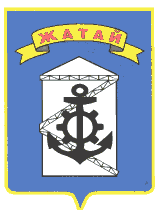 Саха θрθспyyбyлyкэтэ«Жатай»КуораттаађыуокуругунУУРААХ«22» мая 2019г.   № 44-г«22» мая 2019г.   № 44-г«22» мая 2019г.   № 44-гПриложение№1Приложение№1к Постановлению Главы Окружной Администрации ГО «Жатай»№ 44 -г  от «22» мая 2019г.к Постановлению Главы Окружной Администрации ГО «Жатай»№ 44 -г  от «22» мая 2019г.к Постановлению Главы Окружной Администрации ГО «Жатай»№ 44 -г  от «22» мая 2019г.к Постановлению Главы Окружной Администрации ГО «Жатай»№ 44 -г  от «22» мая 2019г.к Постановлению Главы Окружной Администрации ГО «Жатай»№ 44 -г  от «22» мая 2019г.к Постановлению Главы Окружной Администрации ГО «Жатай»№ 44 -г  от «22» мая 2019г.Приложение № 1Приложение № 1Приложение № 1Приложение № 1Приложение № 1Приложение № 1Приложение № 1Приложение № 1Приложение № 1к муниципальной программек муниципальной программек муниципальной программек муниципальной программек муниципальной программек муниципальной программек муниципальной программек муниципальной программек муниципальной программе«Развитие сельского хозяйства Городского округа «Жатай» на 2019-2021 годы»«Развитие сельского хозяйства Городского округа «Жатай» на 2019-2021 годы»«Развитие сельского хозяйства Городского округа «Жатай» на 2019-2021 годы»«Развитие сельского хозяйства Городского округа «Жатай» на 2019-2021 годы»«Развитие сельского хозяйства Городского округа «Жатай» на 2019-2021 годы»«Развитие сельского хозяйства Городского округа «Жатай» на 2019-2021 годы»«Развитие сельского хозяйства Городского округа «Жатай» на 2019-2021 годы»«Развитие сельского хозяйства Городского округа «Жатай» на 2019-2021 годы»«Развитие сельского хозяйства Городского округа «Жатай» на 2019-2021 годы»Программа системных мероприятийПрограмма системных мероприятийПрограмма системных мероприятийПрограмма системных мероприятийПрограмма системных мероприятийПрограмма системных мероприятийПрограмма системных мероприятийПрограмма системных мероприятийПрограмма системных мероприятийПрограмма системных мероприятийПрограмма системных мероприятий№ п/пНаименование программных мероприятийЗатраты, тыс.руб.Затраты, тыс.руб.Затраты, тыс.руб.Затраты, тыс.руб.Затраты, тыс.руб.Затраты всего, тыс.руб.Сроки реализации№ п/пНаименование программных мероприятий2017г. (отчет)2018г. (отчет)2019г.2020г.2021г.Затраты всего, тыс.руб.Сроки реализации1Средства муниципального бюджета050030550050013052019-20211,1повышение урожайности сельскохозяйственных культур050030550050013052019-20212Средства республиканского бюджета4551,34876,14912,94878,14828,414619,42019-20212.1.Выполнение отдельных государственных полномочий по поддержке сельскохозяйственного производства муниципальными учреждениями541,2530,6530,6530,6530,61591,82019-20212.2.выполнение отдельных государственных полномочий на поддержку табунного коневодства04,95,25,25,215,62019-20212.3.выполнение отдельных государственных полномочий на поддержку скотоводства48076080080080024002019-20212.4.выполнение отдельных государственных полномочий на поддержку производства картофеля1035,11049,51044,21036,91029,23110,32019-20212.5.выполнение отдельных государственных полномочий на поддержку производства овощей открытого грунта24952531,12532,92505,42463,47501,72019-20213Средства федерального бюджета0 56,860,160,160,1180,32019-20213.1.выполнение отдельных государственных полномочий на поддержку табунного коневодства 056,860,160,160,1180,32019-20214Средства внебюджетных источников0045000045004.1.мероприятие по строительству и модернизации овощехранилища0045000002019-2021Затраты всего, тыс. руб. по годамЗатраты всего, тыс. руб. по годам4551,35432,997785438,25388,520604,71Основание для разработки Указ Президента Республики Саха (Якутия) от 07 октября 2011 года № 934 «О государственной программе Республики Саха (Якутия) «Развитие сельского хозяйства и регулирования рынков сельскохозяйственной продукции, сырья и продовольствия на 2012 - 2021 годы»2Заказчик Окружная Администрация Городского округа «Жатай»3Ответственный исполнитель Финансово-экономический отдел (далее ФЭО) Окружной Администрации ГО «Жатай»4Соисполнители Сельхозтоваропроизводители5Основные цели Повышение уровня самообеспечения Городского округа «Жатай» местной сельскохозяйственной продукцией.6Основные задачи Стимулирование роста производства продукции животноводства и скороспелых видов сельскохозяйственных животных;7Перечень программРазвитие животноводства. Развитие растениеводства8Объем и источники финансирования, в том числе по годам реализации Источники финансирования программы:средства Федерального бюджета – 180,3 тыс. руб.:      2019г - 60,10 тыс.руб.;2020г - 60,10 тыс.руб.;2021г - 60,10 тыс.руб.средства Республиканского бюджета – 14619,40 тыс.руб.:      2019г – 4 912,90 тыс.руб.;      2020г – 4 878,10 тыс.руб.;      2021г – 4 828,40 тыс.руб..средства Муниципального бюджета 1 305 тыс. руб. .:      2019г – 305 тыс.руб.;      2020г – 500 тыс.руб.;      2021г – 500 тыс.руб..средства внебюджетных источников 4 500,00 тыс. руб.Всего 20 604,70 тыс.рублей.Объемы финансирования мероприятий Программы за счёт государственного бюджета РС(Я), Муниципального бюджета ежегодно подлежат уточнению в установленном порядке при формировании проектов государственного бюджета РС(Я)9Ожидаемые конечные результаты реализации Увеличение производства продукции сельского хозяйства в хозяйствах всех категорий (в сопоставимых ценах) картофеля до 1140 тонн в год, овощей до 3570 тонн в год, удой молока до 47 тоннПриложение№3Приложение№3Приложение№3Приложение№3к Постановлению Главы Окружной Администрации ГО «Жатай»№ 44-г  от«22» мая 2019г.к Постановлению Главы Окружной Администрации ГО «Жатай»№ 44-г  от«22» мая 2019г.к Постановлению Главы Окружной Администрации ГО «Жатай»№ 44-г  от«22» мая 2019г.к Постановлению Главы Окружной Администрации ГО «Жатай»№ 44-г  от«22» мая 2019г.к Постановлению Главы Окружной Администрации ГО «Жатай»№ 44-г  от«22» мая 2019г.к Постановлению Главы Окружной Администрации ГО «Жатай»№ 44-г  от«22» мая 2019г.к Постановлению Главы Окружной Администрации ГО «Жатай»№ 44-г  от«22» мая 2019г.Таблица  1Таблица  1Таблица  1Таблица  1Таблица  1Таблица  1Таблица  1Таблица  1к муниципальной программек муниципальной программек муниципальной программек муниципальной программек муниципальной программек муниципальной программек муниципальной программек муниципальной программе«Развитие сельского хозяйства Городского округа «Жатай»на 2019-2021 годы»«Развитие сельского хозяйства Городского округа «Жатай»на 2019-2021 годы»«Развитие сельского хозяйства Городского округа «Жатай»на 2019-2021 годы»«Развитие сельского хозяйства Городского округа «Жатай»на 2019-2021 годы»«Развитие сельского хозяйства Городского округа «Жатай»на 2019-2021 годы»«Развитие сельского хозяйства Городского округа «Жатай»на 2019-2021 годы»«Развитие сельского хозяйства Городского округа «Жатай»на 2019-2021 годы»«Развитие сельского хозяйства Городского округа «Жатай»на 2019-2021 годы»Объем финансирования МП "Развитие сельского хозяйства Городского округа "Жатай" на 2019-2021 годы"Объем финансирования МП "Развитие сельского хозяйства Городского округа "Жатай" на 2019-2021 годы"Объем финансирования МП "Развитие сельского хозяйства Городского округа "Жатай" на 2019-2021 годы"Объем финансирования МП "Развитие сельского хозяйства Городского округа "Жатай" на 2019-2021 годы"Объем финансирования МП "Развитие сельского хозяйства Городского округа "Жатай" на 2019-2021 годы"Объем финансирования МП "Развитие сельского хозяйства Городского округа "Жатай" на 2019-2021 годы"Объем финансирования МП "Развитие сельского хозяйства Городского округа "Жатай" на 2019-2021 годы"(тыс. рублей)(тыс. рублей)Источники финансированияОбъем финансирования, всегоОтчетный годТекущий годОчередной год1-ый плановый период2-ой плановый периодФедеральный бюджет, в том числе:237,1056,860,160,160,1- капитальные вложения0- НИОКР, ПИР, ПСД0- прочие расходы237,1056,860,160,160,1Республиканский бюджет, в том числе:24046,84551,34876,14912,94878,14828,4- капитальные вложения0- НИОКР, ПИР, ПСД0- прочие расходы24046,84551,34876,14912,94878,14828,4Местный бюджет, в том числе:18050500305500500- капитальные вложения0- НИОКР, ПИР, ПСД0- прочие расходы1805500305500500Внебюджетные источники, в том числе:450000450000- капитальные вложения45004500- НИОКР, ПИР, ПСД0- прочие расходы0Итого:30588,94551,35432,997785438,25388,5Приложение №4к Постановлению Главы Окружной Администрации ГО «Жатай»№ 44 -г  от « 22 » мая 2019г.Приложение №4к Постановлению Главы Окружной Администрации ГО «Жатай»№ 44 -г  от « 22 » мая 2019г.Приложение №4к Постановлению Главы Окружной Администрации ГО «Жатай»№ 44 -г  от « 22 » мая 2019г.Приложение №4к Постановлению Главы Окружной Администрации ГО «Жатай»№ 44 -г  от « 22 » мая 2019г.Приложение №4к Постановлению Главы Окружной Администрации ГО «Жатай»№ 44 -г  от « 22 » мая 2019г.Приложение №4к Постановлению Главы Окружной Администрации ГО «Жатай»№ 44 -г  от « 22 » мая 2019г.Приложение №4к Постановлению Главы Окружной Администрации ГО «Жатай»№ 44 -г  от « 22 » мая 2019г.Приложение №2Приложение №2Приложение №2Приложение №2Приложение №2Приложение №2Приложение №2Приложение №2к муниципальной программек муниципальной программек муниципальной программек муниципальной программек муниципальной программек муниципальной программек муниципальной программек муниципальной программе«Развитие сельского хозяйства Городского округа «Жатай»на 2019-2021 годы»«Развитие сельского хозяйства Городского округа «Жатай»на 2019-2021 годы»«Развитие сельского хозяйства Городского округа «Жатай»на 2019-2021 годы»«Развитие сельского хозяйства Городского округа «Жатай»на 2019-2021 годы»«Развитие сельского хозяйства Городского округа «Жатай»на 2019-2021 годы»«Развитие сельского хозяйства Городского округа «Жатай»на 2019-2021 годы»«Развитие сельского хозяйства Городского округа «Жатай»на 2019-2021 годы»«Развитие сельского хозяйства Городского округа «Жатай»на 2019-2021 годы»План реализации муниципальной программы «Развитие сельского хозяйства Городского округа «Жатай»  на 2019-2021 годы»План реализации муниципальной программы «Развитие сельского хозяйства Городского округа «Жатай»  на 2019-2021 годы»План реализации муниципальной программы «Развитие сельского хозяйства Городского округа «Жатай»  на 2019-2021 годы»План реализации муниципальной программы «Развитие сельского хозяйства Городского округа «Жатай»  на 2019-2021 годы»План реализации муниципальной программы «Развитие сельского хозяйства Городского округа «Жатай»  на 2019-2021 годы»План реализации муниципальной программы «Развитие сельского хозяйства Городского округа «Жатай»  на 2019-2021 годы»План реализации муниципальной программы «Развитие сельского хозяйства Городского округа «Жатай»  на 2019-2021 годы»План реализации муниципальной программы «Развитие сельского хозяйства Городского округа «Жатай»  на 2019-2021 годы»План реализации муниципальной программы «Развитие сельского хозяйства Городского округа «Жатай»  на 2019-2021 годы»План реализации муниципальной программы «Развитие сельского хозяйства Городского округа «Жатай»  на 2019-2021 годы»План реализации муниципальной программы «Развитие сельского хозяйства Городского округа «Жатай»  на 2019-2021 годы»План реализации муниципальной программы «Развитие сельского хозяйства Городского округа «Жатай»  на 2019-2021 годы»План реализации муниципальной программы «Развитие сельского хозяйства Городского округа «Жатай»  на 2019-2021 годы»План реализации муниципальной программы «Развитие сельского хозяйства Городского округа «Жатай»  на 2019-2021 годы»(тыс. рублей)(тыс. рублей)(тыс. рублей)N п/пНаименование мероприятийСроки реализацииВсего финансовых средствв том числе по источникам финансированияв том числе по источникам финансированияв том числе по источникам финансированияв том числе по источникам финансированияОтветственный исполнительN п/пНаименование мероприятийСроки реализацииВсего финансовых средствФедеральный бюджетБюджет РС(Я)Бюджет                             ГО «Жатай»Внебюджетные источникиОтветственный исполнитель123456789Муниципальная программа «Развитие сельского хозяйства Городского округа «Жатай»  на 2019-2021 годы»Муниципальная программа «Развитие сельского хозяйства Городского округа «Жатай»  на 2019-2021 годы»Муниципальная программа «Развитие сельского хозяйства Городского округа «Жатай»  на 2019-2021 годы»Муниципальная программа «Развитие сельского хозяйства Городского округа «Жатай»  на 2019-2021 годы»Муниципальная программа «Развитие сельского хозяйства Городского округа «Жатай»  на 2019-2021 годы»Муниципальная программа «Развитие сельского хозяйства Городского округа «Жатай»  на 2019-2021 годы»Муниципальная программа «Развитие сельского хозяйства Городского округа «Жатай»  на 2019-2021 годы»Муниципальная программа «Развитие сельского хозяйства Городского округа «Жатай»  на 2019-2021 годы»Муниципальная программа «Развитие сельского хозяйства Городского округа «Жатай»  на 2019-2021 годы»Цель МП - Повышение уровня самообеспечения качественной продукцией ГО «Жатай»2019-2021гг.20604,7180,314619,41305,04500,0Финансово-экономический отдел Окружной Администрации ГО «Жатай» (далее ФЭО)1-й плановый год20199778,060,14912,9305,04500,0Финансово-экономический отдел Окружной Администрации ГО «Жатай» (далее ФЭО)2-й плановый год20205438,260,14878,1500,00,0Финансово-экономический отдел Окружной Администрации ГО «Жатай» (далее ФЭО)3-й плановый год20215388,560,14828,4500,00,0Финансово-экономический отдел Окружной Администрации ГО «Жатай» (далее ФЭО)Задача 1. Повышение качества продукции сельского хозяйства;Задача 1. Повышение качества продукции сельского хозяйства;Задача 1. Повышение качества продукции сельского хозяйства;Задача 1. Повышение качества продукции сельского хозяйства;Задача 1. Повышение качества продукции сельского хозяйства;Задача 1. Повышение качества продукции сельского хозяйства;Задача 1. Повышение качества продукции сельского хозяйства;Задача 1. Повышение качества продукции сельского хозяйства;N.1Развитие животноводства3430,9180,32415,6705,00,0ФЭО, сельхозтоваропроизводители1-й плановый год20191100,360,1805,2235,00,0ФЭО, сельхозтоваропроизводители2-й плановый год20201165,360,1805,2300,00,0ФЭО, сельхозтоваропроизводители3-й плановый год20211165,360,1805,2300,00,0ФЭО, сельхозтоваропроизводители1.1.Сохранение маточного поголовья КРС Городского округа «Жатай»;Итого2635,00,02400,0300,00,0ФЭО, сельхозтоваропроизводители1-й плановый год2019900,00,0800,0100,00,0ФЭО, сельхозтоваропроизводители2-й плановый год2020900,00,0800,0100,00,0ФЭО, сельхозтоваропроизводители3-й плановый год2021900,00,0800,0100,00,0ФЭО, сельхозтоваропроизводители1.2. Развитие табунного коневодства (содержание кобыл)Итого530,90,015,6335,00,0ФЭО, сельхоз товаропроизводители1-й плановый год2019165,360,15,2100,0ФЭО, сельхоз товаропроизводители2-й плановый год2020215,360,15,2150,0ФЭО, сельхоз товаропроизводители3-й плановый год2021215,360,15,2150,0ФЭО, сельхоз товаропроизводители1.3. Развитие птицеводства (производство яйцо, мясо) Городского округа «Жатай»;135,0135,00,0ФЭО ,сельхозтоваропроизводители1-й плановый год201935,00,00,035,0ФЭО ,сельхозтоваропроизводители2-й плановый год202050,00,00,050,0ФЭО ,сельхозтоваропроизводители3-й плановый год202150,00,00,050,0ФЭО ,сельхозтоваропроизводителиЗадача 2.  Развитие овощеводстваЗадача 2.  Развитие овощеводстваЗадача 2.  Развитие овощеводстваЗадача 2.  Развитие овощеводстваЗадача 2.  Развитие овощеводстваЗадача 2.  Развитие овощеводстваЗадача 2.  Развитие овощеводстваЗадача 2.  Развитие овощеводства N.2. Развитие овощеводстваИтого15112,00,010612,00,00,0КФХ, ЛПХ1-й плановый год20198077,10,03577,10,00,0КФХ, ЛПХ2-й плановый год20203542,30,03542,30,00,0КФХ, ЛПХ3-й плановый год20213492,60,03492,60,00,0КФХ, ЛПХ2.1. Развитие  картофелеводства3110,30,03110,30,00,0КФХ, ЛПХ1-й плановый год20191044,20,01044,20,00,0КФХ, ЛПХ2-й плановый год20201036,90,01036,90,00,0КФХ, ЛПХ3-й плановый год20211029,20,01029,20,00,0КФХ, ЛПХ2.2. Развитие овощеводства (овощи открытого и закрытого грунта)Итого7501,70,07501,70,00,0КФХ, ЛПХ1-й плановый год20192532,90,02532,90,00,0КФХ, ЛПХ2-й плановый год20202505,40,02505,40,00,0КФХ, ЛПХ3-й плановый год20212463,40,02463,40,00,0КФХ, ЛПХ2.3.Строительство и реконструкция овощехранилищИтого4500,00,00,00,04500,0КФХ, ЛПХ1-й плановый год20194500,00,00,00,04500,0КФХ, ЛПХ2-й плановый год20200,00,00,00,00,0КФХ, ЛПХ3-й плановый год20210,00,00,00,00,0КФХ, ЛПХЗадача 3. Программное сопровождение;Задача 3. Программное сопровождение;Задача 3. Программное сопровождение;Задача 3. Программное сопровождение;Задача 3. Программное сопровождение;Задача 3. Программное сопровождение;Задача 3. Программное сопровождение; N 3.3.1. Внедрениепрограммных продуктовИтого470,00,00,0470,00,0ФЭО1-й плановый год201970,00,00,070,00,0ФЭО2-й плановый год2020200,00,00,0200,00,0ФЭО3-й плановый год2021200,00,00,0200,00,0ФЭОЗадача 4.  Создание условий для работы специалиста сельского хозяйства.Задача 4.  Создание условий для работы специалиста сельского хозяйства.Задача 4.  Создание условий для работы специалиста сельского хозяйства.Задача 4.  Создание условий для работы специалиста сельского хозяйства.Задача 4.  Создание условий для работы специалиста сельского хозяйства.Задача 4.  Создание условий для работы специалиста сельского хозяйства.Задача 4.  Создание условий для работы специалиста сельского хозяйства.Задача 4.  Создание условий для работы специалиста сельского хозяйства. N 4.4.1. Содержание специалиста посельскому хозяйствуИтого1591,80,01591,80,00,0ФЭО1-й плановый год2019530,60,0530,60,00,0ФЭО2-й плановый год2020530,60,0530,60,00,0ФЭО3-й плановый год2021530,60,0530,60,00,0ФЭО